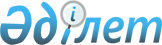 О внесении изменений и дополнений в решение районного маслихата от 26 декабря 2012 года № 73 "О районном бюджете на 2013-2015 годы"
					
			Утративший силу
			
			
		
					Решение маслихата Айтекебийского района Актюбинской области от 25 января 2013 года № 75. Зарегистрировано Департаментом юстиции Актюбинской области 8 февраля 2013 года № 3520. Утратило силу решением маслихата Айтекебийского района Актюбинской области от 15 апреля 2014 года № 148      Сноска. Утратило силу решением маслихата Айтекебийского района Актюбинской области от 15.04.2014 № 148.      Примечание РЦПИ.

      В тексте документа сохранена пунктуация и орфография оригинала.       

В соответствии с статьей 6 Закона Республики Казахстан от 23 января 2001 года «О местном государственном управлении и самоуправлении в Республике Казахстан», статьей 9 и 106 Бюджетного кодекса Республики Казахстан от 4 декабря 2008 года Айтекебийский районный маслихат РЕШИЛ:



      1. Внести в решение Айтекебийского районного маслихата от 26 декабря 2012 года № 73 «О районном бюджете на 2013-2015 годы» (зарегистрированное в реестре государственной регистрации нормативных правовых актов за № 3477 опубликованное 10, 17 января 2013 года в районной газете «Жаңалық жаршысы» за № 2 и № 3) следующие изменения и дополнения:



      пункте 1:



      в подпункте 1):

      доходы

      цифры «3 985 111,0» заменить цифрами «3 847 102,0»

      в том числе:

      по поступлениям трансфертов

      цифры «3 509 176,0» заменить цифрами «3 371 167,0»;



      в подпункте 2):

      затраты

      цифры «3 985 111,0» заменить цифрами «4 032 016,2»;



      в подпункте 5):

      дефицит бюджета

      цифры «- 5962,0» заменить цифрами «- 190 876,2»;



      в подпункте 6)

      финансирование дефицита бюджета

      цифры «5962,0» заменить цифрами «190 876,2»;



      2) в подпункт 6 внести следующие изменения:



      в подпункте 6 исключить 3 абзац;



      3) подпункт 9 исключить;



      4) подпункт 10 исключить;



      5) в подпункте 12 дополнить следующие абзацы:

      2 абзац

      на капитальный ремонт моста через столба Карагансай вдоль автодороги "Карабутак-Комсомол-Северное-Ушкатты" на расстоянии 4-5 в дополнить на 8920,0 тысяч тенге;

      3 абзац

      на приобретение автомашины в аппарат акима района дополнить на 4600,0 тысяч тенге;



      6) приложение № 1 к указанному решению изложить в новой редакции согласно приложения к настоящему решению.



      7) Настоящее решение вводится в действие с 1 января 2013 года.      Председатель сессии районного маслихата,

      секретарь маслихата:                      А.Ермагамбет

Приложение

к решению районного маслихата

от 25 января 2013 года № 75Приложение 1

к решению районного маслихата

от 26 декабря 2012 года № 73 Бюджет Айтекебийского района на 2013 год
					© 2012. РГП на ПХВ «Институт законодательства и правовой информации Республики Казахстан» Министерства юстиции Республики Казахстан
				категориякатегориякатегориякатегориясумма (тысячи тенге)Класс Класс Класс сумма (тысячи тенге)подклассподкласссумма (тысячи тенге)НАИМЕНОВАНИЕ ДОХОДОВсумма (тысячи тенге)123451. Поступления3847102
1Налоговые поступления468475
01Подоходный налог1247752Индивидуальный подоходный налог12477503Социальный налог1277901Социальный налог12779004Налоги на собственность2068421Налоги на имущество1810423Земельный налог43004Налог на транспортные средства165005Единый земельный налог500005Внутренние налоги на товары, работы и услуги76142Акцизы24453Поступление за использование природных и других ресурсов33004Сборы за ведение предпринимательской и профессиональной деятельности186908Обязательные платежи, взимаемые за совершение юридически значимых действий и (или) выдачу документов уполномоченными на государственными органами или должностными лицами14541Государственная пошлина14542Неналоговые поступления2960
01Доходы от государственной собственности9005Доходы от аренды имущества, находящегося в государственной собственности90002Поступления денег от проведения государственных закупок, организуемых государственными учреждениями, финансируемыми из государственного бюджета 2001Поступления денег от проведения государственных закупок, организуемых государственными учреждениями, финансируемыми из государственного бюджета 20004Штрафы, пени, санкции, взыскания, налагаемые государственными учреждениями, финансируемыми из государственного бюджета, а также содержащимися и финансируемыми из бюджета (сметы расходов) Национального Банка Республики Казахстан3601Штрафы, пени, санкции, взыскания, налагаемые государственными учреждениями, финансируемыми из государственного бюджета, а также содержащимися и финансируемыми из бюджета (сметы расходов) Национального Банка Республики Казахстан, за исключением поступлений от организаций нефтяного сектора36006Прочие неналоговые поступления15001Прочие неналоговые поступления15003Поступления от продажи основного капитала4500
03Продажа земли и нематериальных активов45001Продажа земли 45004Поступления трансфертов3371167
02Трансферты из вышестоящих органов государственного управления33711672Трансферты из областного бюджета3371167функгруппафункгруппафункгруппафункгруппафункгруппасумма (тысячи тенге)подфункцияподфункцияподфункцияподфункциясумма (тысячи тенге)администраторадминистраторадминистраторсумма (тысячи тенге)программапрограммасумма (тысячи тенге)Наименование расходовсумма (тысячи тенге)123456II. ЗАТРАТЫ4032016,2
01Государственные услуги общего характера280526,0
01Представительные, исполнительные и другие органы, выполняющие общие функции государственного управления242747,0112Аппарат маслихата района (города областного значения14001,0001Услуги по обеспечению деятельности маслихата района (города областного значения)14001,0122Аппарат акима района (города областного значения)63230,0001Услуги по обеспечению деятельности акима района (города областного значения)55420,0003Капитальные расходы государственного органа 7810,0123Аппарат акима района в городе, города районного значения, поселка, аула (села), аульного (сельского) округа165516,0001Услуги по обеспечению деятельности акима района в городе, города районного значения, поселка, аула (села), аульного (сельского) округа124616,0022Капитальные расходы государственного органа40900,002Финансовая деятельность21919,0452Отдел финансов района (города областного значения)21919,0001Услуги по реализации государственной политики в области исполнения бюджета района (города областного значения) и управления коммунальной собственностью района (города областного значения)16929,0003Проведение оценки имущества в целях налогообложения450,0011Учет, хранение, оценка и реализация имущества, поступившего в коммунальную собственность300,0018Капитальные расходы государственного органа 4240,005Планирование и статистическая деятельность15860,0476Отдел экономики, бюджетного планирования и предпринимательства района (города областного значения)15860,0001Услуги по реализации государственной политики в области формирования, развития экономической политики, системы государственного планирования, управления района и предпринимательства (города областного значения)14860,0003Капитальные расходы государственного органа 1000,002Оборона7281,0
01Военные нужды3680,0122Аппарат акима района (города областного значения)3680,0005Мероприятия в рамках исполнения всеобщей воинской обязанности3680,002Организация работы по чрезвычайным ситуациям3601,0122Аппарат акима района (города областного значения)3601,0006Предупреждение и ликвидация чрезвычайных ситуаций масштаба района (города областного значения)1150,0007Мероприятия по профилактике и тушению степных пожаров районного (городского) масштаба, а также пожаров в населенных пунктах, в которых не созданы органы государственной противопожарной службы2451,004Образование2421392,6
01Дошкольное воспитание и обучение204582,0471Отдел образования, физической культуры и спорта района (города областного значения)204582,0003Обеспечение деятельности организаций дошкольного воспитания и обучения171753,0040Реализация государственного образовательного заказа в дошкольных организациях образования32829,002Начальное, основное среднее и общее среднее образование1625502,0123Аппарат акима района в городе, города районного значения, поселка, аула (села), аульного (сельского) округа 1610,0005Организация бесплатного подвоза учащихся до школы и обратно в аульной (сельской) местности1610,0471Отдел образования, физической культуры и спорта района (города областного значения)1623892,0004Общеобразовательное обучение1613713,0005Дополнительное образование для детей и юношества10179,009Прочие услуги в области образования591308,6466Отдел строительства, архитектуры и градостроительства района (города областного значения)485914,0037Строительство и реконструкция объектов образования485914,0471Отдел образования, физической культуры и спорта района (города областного значения)105394,6009Приобретение и доставка учебников, учебно-методических комплексов для государственных учреждений образования района (города областного значения)4056,0010Проведение школьных олимпиад, внешкольных мероприятий и конкурсов районного (городского) масштаба2416,0020Ежемесячная выплата денежных средств опекунам (попечителям) на содержание ребенка-сироты (детей-сирот), и ребенка (детей), оставшегося без попечения родителей13217,0067Капитальные расходы подведомственных государственных учреждений и организаций85705,606Социальная помощь и социальное обеспечение113458,0
02Социальная помощь92173,0123Аппарат акима района в городе, города районного значения, поселка, аула (села),аульного (сельского) округа 5260,0003Оказание социальной помощи нуждающимся гражданам на дому5260,0451Отдел занятости и социальных программ района (города областного значения)86913,0002Программа занятости14915,0004Оказание социальной помощи на приобретение топлива специалистам здравоохранения, образования, социального обеспечения, культуры, спорта и ветеринарии в сельской местности в соответствии с законодательством Республики Казахстан12828,0005Государственная адресная социальная помощь50,0007Социальная помощь отдельным категориям нуждающихся граждан по решениям местных представительных органов32000,0016Государственные пособия на детей до 18 лет25000,0017Обеспечение нуждающихся инвалидов обязательными гигиеническими средствами и предоставление услуг специалистами жестового языка, индивидуальными помощниками в соответствии с индивидуальной программой реабилитации инвалида2120,009Прочие услуги в области социальной помощи и социального обеспечения21285,0451Отдел занятости и социальных программ района (города областного значения)21285,0001Услуги по реализации государственной политики на местном уровне в области обеспечения занятости и реализации социальных программ для населения20643,0011Оплата услуг по зачислению, выплате и доставкепособийидругих социальных выплат642,007Жилищно-коммунальное хозяйство395612,5
01Жилищное хозяйство72291,4466Отдел архитектуры, градостроительства и строительства района (города областного значения)72291,4003Проектирование, строительство и (или) приобретение жилья коммунального жилищного фонда 22400,0004Проектирование, развитие, обустройство и (или) приобретение инженерно-коммуникационной инфраструктуры 49769,0074 Развитие и обустройство недостающей инженерно-коммуникационной инфраструктуры в рамках второго направления Программы занятости 2020122,402Коммунальное хозяйство303033,1123Аппарат акима района в городе, города районного значения, поселка, аула (села), аульного (сельского) округа 300,0014Организация водоснабжения населенных пунктов300,0458Отдел жилищно-коммунального хозяйства, пассажирского транспорта и автомобильных дорог района (города областного значения)4909,0012Функционирование системы водоснабжения и водоотведения4909,0466Отдел архитектуры, градостроительства и строительства района (города областного значения)297824,1058Развитие системы водоснабжения и водоотведения в сельских населенных пунктах297824,103Благоустройство населенных пунктов20288,0123Аппарат акима района в городе, города районного значения, поселка аула (села), аульного (сельского) округа16353,0008Освещение улиц в населенных пунктах4304,0009Обеспечение санитарии населенных пунктов7049,0011Благоустройство и озеленение населенных пунктов5000,0458Отдел жилищно- коммунального хозяйства, пассажирского транспорта и автомобильных дорог района (города областного значения)3935,0015Освещение улиц в населенных пунктах3935,008Культура, спорт, туризм и информационное пространство228537,3
01Деятельность в области культуры172284,0455Отдел культуры и развития языков района (города областного значения)51784,0003Поддержка культурно-досуговой работы51784,0466Отдел архитектуры, градостроительства и строительства района (города областного значения)120500,0011Развитие объектов культуры120500,002Спорт2072,0471Отдел образования, физической культуры и спорта района (города областного значения)2072,0014Проведение спортивных соревнований на районном (города областного значения) уровне576,0015Подготовка и участие членов сборных команд района (города областного значения) по различным видам спорта на областных спортивных соревнованиях1496,003Информационное пространство40151,0455Отдел культуры и развития языков района (города областного значения)34400,0006Функционирование районных (городских) библиотек34000,0007Развитие государственного языка и других языков народа Казахстана400,0456Отдел внутренней политики района (города областного значения)5751,0002Услуги по проведению государственной информационной политики через газеты и журналы 4751,0005Услуги по проведению государственной информационной политики через телерадиовещание1000,009Прочие услуги по организации культуры, спорта, туризма и информационного пространства14030,3455Отдел культуры и развития языков района (города областного значения)5731,3001Услуги по реализации государственной политики на местном уровне в области развития языков и культуры4793,0032Капитальные расходы подведомственных государственных учреждений и организаций938,3456Отдел внутренней политики района (города областного значения)8299,0001Услуги по реализации государственной политики на местном уровне в области информации, укрепления государственности и формирования социального оптимизма граждан7069,0003Реализация мероприятий в сфере молодежной политики1230,010Сельское, водное, лесное, рыбное хозяйство, особо охраняемые природные территории, охрана окружающей среды и животного мира, земельные отношения80694,0
01Сельское хозяйство23733,0
474Отдел сельского хозяйства и ветеринарии района (города областного значения)15003,0001Услуги по реализации государственной политики на местном уровне в сфере сельского хозяйства и ветеринарии 13503,0007Организация отлова и уничтожения бродячих собак и кошек1500,0476Отдел экономики, бюджетного планирования и предпринимательства района (города областного значения)8730,0099Реализация мер по оказанию социальной поддержки специалистов8730,006Земельные отношения 6246,0463Отдел земельных отношений района (города областного значения)6246,0001Услуги по реализации государственной политики в области регулирования земельных отношений на территории района (города областного значения)6246,009Прочие услуги в области сельского, водного, лесного, рыбного хозяйства, охраны окружающей среды и земельных отношений50715,0474Отдел сельского хозяйства и ветеринарии района (города областного значения)50715,0013Проведение противоэпизоотических мероприятий50715,011Промышленность, архитектурная, градостроительная и строительная деятельность7408,0
02Архитектурная, градостроительная и строительная деятельность7408,0466Отдел архитектуры, градостроительства и строительства района (города областного значения)7408,0001Услуги по реализации государственной политики в области строительства, улучшения архитектурного облика городов, районов и населенных пунктов области и обеспечению рационального и эффективного градостроительного освоения территории района (города областного значения)7408,012Транспорт и коммуникации420974,0
01Автомобильный транспорт420974,0123Аппарат акима района в городе, города районного значения, поселка аула (села), аульного (сельского) округа22158,0013Обеспечение функционирования автомобильных дорог в городах районного значения, поселках, аулах (селах), аульных (сельских) округах22158,0458Отдел жилищно- коммунального хозяйства, пассажирского транспорта и автомобильных дорог района (города областного значения)398816,0023Обеспечение функционирования автомобильных дорог86520,0045Капитальный и средний ремонт автомобильных дорог районного значения и улиц населенных пунктов312296,013Прочие66671,3
03Поддержка предпринимательской деятельности и защита конкуренции1017,0476Отдел экономики, бюджетного планирования и предпринимательства (города областного значения) 1017,0005Поддержка предпринимательской деятельности1017,009Прочие65654,3123Аппарат акима района в городе, города районного значения, поселка аула (села), аульного (сельского) округа23642,0040Реализация мер по содействию экономическому развитию регионов в рамках Программы «Развитие регионов» 23642,0452Отдел финансов района (города областного значения)4334,0012Резерв местного исполнительного органа района (города областного значения) 4334,0458Отдел жилищно- коммунального хозяйства, пассажирского транспорта и автомобильных дорог района (города областного значения)5962,0001Услуги по реализации государственной политики на местном уровне в области жилищно-коммунального хозяйства, пассажирского транспорта и автомобильных дорог 5962,0471Отдел образования и физической культуры и спорта района (города областного значения)31716,3001Услуги по обеспечению деятельности отдела образования, физической культуры и спорта28522,0018Капитальные расходы государственного органа 3194,315Трансферты9461,501Трансферты9461,5452Отдел финансов района (города областного значения)9461,5006Возврат неиспользованных (недоиспользованных) целевых трансфертов9461,5III. Чистое бюджетное кредитование5962,0
Бюджетные кредиты10386,0
10Сельское, водное, лесное, рыбное хозяйство, особо охраняемые природные территории, охрана окружающей среды и животного мира, земельные отношения10386,0
01Сельское хозяйство10386,0476Отдел экономики, бюджетного планирования и предпринимательства района (города областного значения)10386,0004Бюджетные кредиты для реализации мер социальной поддержки специалистов10386,0категориякатегориякатегориякатегориякатегориясумма тысячи тенгеКласс Класс Класс Класс сумма тысячи тенгеподклассподклассподкласссумма тысячи тенгеНаименование доходовсумма тысячи тенге123456Погашение бюджетных кредитов4424,0
05Погашение бюджетных кредитов4424,001Погашение бюджетных кредитов4424,01Погашение бюджетных кредитов, выданных из государственного бюджета4424,0категориякатегориякатегориякатегориякатегориясумма тысячи тенгеКласс Класс Класс Класс сумма тысячи тенгеподклассподклассподкласссумма тысячи тенгеНаименование расходовсумма тысячи тенге123456IV. Сальдо по операциям с финансовыми активами0,0
V. Дефицит (профицит) бюджета-190876,2VI. Финансирование дефицита (использование профицита) бюджета190876,2категориякатегориякатегориякатегориякатегориясумма тысячи тенгеКласс Класс Класс Класс сумма тысячи тенгеподклассподклассподкласссумма тысячи тенгеНаименование доходовсумма тысячи тенге1234567Поступление займов10386,0
01Внутренние государственные займы10386,02Договора займа10386,0функгруппафункгруппафункгруппафункгруппафункгруппасумма тысячи тенгеподфункцияподфункцияподфункцияподфункциясумма тысячи тенгеадминистраторадминистраторадминистраторсумма тысячи тенгепрограммапрограммасумма тысячи тенгеНаименование расходовсумма тысячи тенге12345616Погашение займов4424,0
1Погашение займов4424,0452Отдел финансов района (города областного значения)4424,0008Погашение долга местного исполнительного органа перед вышестоящим бюджетом4424,0категориякатегориякатегориякатегориякатегориясумма тысячи тенгеКласс Класс Класс Класс сумма тысячи тенгеподклассподклассподкласссумма тысячи тенгеНаименование доходовсумма тысячи тенге1234568Используемые остатки бюджетных средств184914,201Остатки бюджетных средств184914,21Свободные остатки бюджетных средств184914,2